IDENTIFIKASI TINGKAT KEPUASAN WISATAWAN TERHADAP FASILITAS PARIWISATA DI OBJEK WISATA PANTAI MATRAS DI KECAMATAN SUNGAILIAT KABUPATEN BANGKATugas AkhirOleh :Narissa Andesita143060075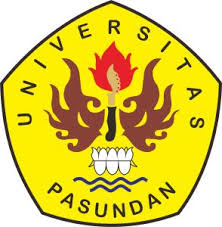 PROGRAM STUDI PERENCANAAN WILAYAH DAN KOTAFAKULTAS TEKNIK UNIVERSITAS PASUNDANBANDUNG 2019IDENTIFIKASI TINGKAT KEPUASAN WISATAWAN TERHADAP FASILITAS PARIWISATA DI OBJEK WISATA PANTAI MATRAS DI KECAMATAN SUNGAILIAT KABUPATEN BANGKA TUGAS AKHIRDisusun oleh :Narissa Andesita143060075Bandung, Februari 2019Menyetujui :Dr. Ir. Firmansyah, MT.		(Ketua Sidang) 		..........................Dr. Ir. Firmansyah, MT.		(Pembimbing Utama) 	..........................Ir. Zulphiniar Priyandoko, MT.	(Co-Pembimbing) 	 	..........................Ir. Supratignyo Aji, MT.		(Penguji)			..........................Ratih Rantini, ST. MT.			(Penguji)			..........................Apriadi Budi Raharja, ST., M.Si.	(Penguji)			..........................Mengetahui,Koordinator TA dan Sidang Sarjana		              Ketua Program Studi      Perencanaan Wilayah dan Kota{5 spasi}    (Dr. Ir. Firmansyah, MT.)		     (Ir. Reza Martani Surdia, MT.)IDENTIFIKASI TINGKAT KEPUASAN WISATAWAN TERHADAP FASILITAS PARIWISATA DI OBJEK WISATA PANTAI MATRAS DI KECAMATAN SUNGAILIAT KABUPATEN BANGKA TUGAS AKHIRNAMA	: Narissa Andesita   NRP	   : 143060075Mengetahui/ Menyetujui (Dr. Ir. Firmansyah, MT.)		               (Ir. Zulphiniar Priyandoko, MT.)      Pembimbing Utama              		               Co-Pembimbing IDENTIFIKASI TINGKAT KEPUASAN WISATAWAN TERHADAP FASILITAS PARIWISATA DI OBJEK WISATA PANTAI MATRAS DI KECAMATAN SUNGAILIAT KABUPATEN BANGKAOleh:Narissa AndesitaProgram Studi Perencanaan Wilayah dan KotaFT-Universitas PasundanEmail : nrsaandesita@gmail.comABSTRAKPantai Matras menjadi salah satu destinasi unggulan yang ada di Kabupaten Bangka, tetapi terdapat permasalahan  yaitu dimana ketersediaan, kondisi, dan pelayanan dari beberapa fasilitas-fasilitas pariwisata yang ada di Pantai Matras yang seharusnya baik akan tetapi cukup berbanding terbalik dengan yang ada di lapangan, apabila tidak ditanggapi dengan serius, persoalan ini akan berdampak pada penurunan jumlah kunjungan wisatawan dan akan menyebabkan ketidakpuasan wisatawan terhadap fasilitas pariwisata di Pantai Matras. Penelitian ini menggunakan metode pendekatan deskriptif kuantitatif dan menggunakan metode deskriptif dan kuantitatif. Dari hasil analisis tingkat kepuasan, wisatawan merasa tidak puas terhadap fasilitas tempat parkir, fasilitas keuangan, fasilitas toko cinderamata dan fasilitas pusat/papan informasi, fasilitas olahraga dan rekreasi, merasa cukup puas terhadap fasilitas akomodasi dan fasilitas panggung acara dan merasa puas terhadap fasilitas tempat makan dan minum, fasilitas tempat ibadah, fasilitas toilet umum/tempat bilas, fasilitas tempat sampah, fasilitas pos retribusi, fasilitas keamanan dan fasilitas gazebo.  Kata kunci :Tingkat Kepuasan Wisatawan, Fasilitas Pariwisata, Pariwisata PantaiABSTRACT	Matras Beach is one of the leading destinations in Bangka Regency, but there are problems, namely where the availability, conditions, and services of several tourism facilities on Matras Beach are supposed to be good but quite inversely proportional to those in the field, if not being taken seriously, this issue will have an impact on reducing the number of tourist visits and will cause tourist dissatisfaction with tourism facilities on Matras Beach. This study uses a quantitative descriptive approach and uses descriptive and quantitative methods. From the results of the analysis of the level of satisfaction, tourists feel dissatisfied with parking facilities, financial facilities, souvenir shop facilities and central facilities / information boards, sports and recreational facilities, feel quite satisfied with the accommodation facilities and the stage facilities and are satisfied with dining facilities and drinking, places of worship, public toilet facilities / rinse places, trash facilities, postal retribution facilities, security facilities and gazebo facilities.Keywords: Level Of Tourist Statisfication, Tourism Facilities, Beach TourismDAFTAR ISIKATA PENGANTAR	iDAFTAR PUSTAKA	iiBAB I PENDAHULUAN1.1 Latar Belakang	11.2 Perumusan Permasalahan	21.3 Tujuan dan Sasaran	31.3.1	Tujuan	31.3.2	Sasaran	31.4 Ruang Lingkup	31.4.1	Ruang Lingkup Wilayah	31.4.2	Ruang Lingkup Substansi	51.5 Metodologi	61.5.1	Metode Pengumpulan Data	61.5.3	Metode Pendekatan	71.5.2	Metode Analisis	81.6 Sistematika Penulisan	10 BAB II TINJAUAN  TEORITIS2.1 Pengertian Kepuasan Wisatawan	132.1.1 Pengertian Tingkat Kepuasan Pelanggan/Konsumen	132.1.2 Indikator Kepuasan Konsumen	132.1.3 Komponen-Komponen Dasar Dalam Kepuasan Konsumen	142.1.4 Indikator  Yang Mempengaruhi Kepuasan/ Ketidakpuasan Konsumen	142.2 Pengertian Wisatawan	152.3 Pengertian Pariwisata	182.3.1	Daya Tarik Pariwisata	192.3.2	Jenis-jenis daya tarik wisata	202.3.3	Bentuk-bentuk Pariwisata	212.3.4	Kawasan Pariwisata	222.3.5	Daerah Tujuan Pariwisata	232.3.6	Pariwisata Pantai	242.4 Fasilitas Pariwisata	252.4.1 Akomodasi	262.4.2 Tempat makan dan minum	272.4.3 Tempat belanja	282.4.4 Fasilitas umum di lokasi objek wisata	282.5 Pengukuran Tingkat Kepuasan	292.6 Indikator Pengukuran Tingkat Kepuasan Wisatawan Terhadap Fasilitas      Pariwisata Di Pantai Matras..........................................................................312.7 Studi Terdahulu	32 BAB III GAMBARAN UMUM WILAYAH STUDI3.1 Arahan Kebijakan	433.1.1	Kebijakan Rencana Induk Pembangunan Kepariwisataan Nasional  (RIPPARNAS) Tahun  2010-2025	433.1.2	Kebijakan Rencana Induk Pembangunan Pariwisata Daerah Kabupaten Bangka (RIPPARDA) Tahun 2017	453.1.3	Kebijakan Pengembangan Pariwisata Berdasarkan RTRW Provinsi Kepulauan Bangka Belitung Tahun 2014-2034	483.1.4	Kebijakan Pengembangan Pariwisata Berdasarkan (RTRW) Kabupaten Bangka Tahun 2010-2030	493.2 Gambaran Umum	493.2.1	Gambaran Umum Kabupaten Bangka	493.2.2	Gambaran Umum Kecamatan Sungailiat	523.2.3	Gambaran Umum Objek Wisata Pantai Matras	543.3 Tinjauan Kawasan Pariwisata Pantai Matras	573.4 Fasilitas-fasilitas Pariwisata di Objek Wisata Pantai Matras	603.4.1	Fasilitas Akomodasi	623.4.2	Fasilitas Tempat Makan dan Minum	643.4.3	Fasilitas Tempat Ibadah	663.4.4	Fasilitas Tempat Parkir	673.4.5	Fasilitas Toilet Umum/Kamar Bilas	673.4.6	Fasilitas Tempat Sampah	683.4.7	Fasilitas Pos Retribusi	693.4.8	Fasilitas Pos Keamanan	703.4.9	Fasilitas Pusat/Papan Informasi	703.4.10Fasilitas Olahraga dan Rekreasi	713.4.11Fasilitas Keungan	723.4.12Fasilitas Toko Cinderamata	733.4.13Fasilitas Panggung Terbuka	733.4.14Fasilitas Gazebo	743.5 Karakteristik Wisatawan	753.5.1	Karakteristik Wisatawan Berdasarkan Jenis Kelamin	753.5.2	Karakteristik Wisatawan Berdasarkan Kelompok Usia	753.5.3	Karakteristik Wisatawan Berdasarkan Asal Wisatawan	763.5.4	Karakteristik Wisatawan Berdasarkan Pendapatan Wisatawan	763.5.5	Karakteristik Wisatawan Berdasarkan Frekuensi Kunjungan	763.5.6	Karakteristik Wisatawan Berdasarkan Lama Kunjungan	773.5.7	Karakteristik Wisatawan Berdasarkan Tujuan Wisata	773.5.8	Karakteristik Wisatawan Berdasarkan Teman Wisata	773.5.9	Karakteristik Wisatawan Berdasarkan Moda Transportasi Yang 	Digunakan .............................................................................................77BAB IV ANALISIS TINGKAT KEPUASAN WISATAWAN TERHADAP FASILITAS PARIWISATA DI OBJEK WISATA PANTAI MATRAS4.1 Analisis Tingkat Kepuasan Wisatawan Berdasarkan Fasilitas      Pariwisata	784.1.1	Fasilitas  Akomodasi	784.1.2	Fasilitas Tempat Makan dan Minum	794.1.3	Fasilitas Tempat Ibadah	814.1.4	Fasilitas Tempat Parkir	824.1.5	Fasilitas Toilet Umum/Tempat Bilas	834.1.6	Fasilitas Tempat Sampah	844.1.7	Fasilitas Pos Retribusi	854.1.8	Fasilitas Pos Keamanan	864.1.9	Fasilitas Pusat/Papan Informasi	874.1.10	Fasilitas Olahraga dan Rekreasi	884.1.11	Fasilitas Keuangan	904.1.12	Fasilitas Toko Cinderamata	914.1.13	Fasilitas Panggung  Acara	924.1.14	Fasilitas Gazebo	934.2 Standar Fasilitas Pariwisata	944.2.1 Fasilitas Akomodasi	944.2.2 Fasilitas Tempat Makan dan Minum	954.2.3 Fasilitas Tempat Ibadah	954.2.4 Fasilitas Tempat Parkir	954.2.5 Fasilitas Toilet Umum/Bilas	964.2.6	Fasilitas Tempat Sampah	964.2.7 Fasilitas Pos Retribusi	964.2.8 Fasilitas Pos Keamanan	974.2.9 Fasilitas Pusat/Papan Informasi	974.2.10 Fasilitas Olahraga dan Rekreasi	974.2.11 Fasilitas Keuangan	974.2.12 Fasilitas Toko Cinderamata	974.2.13 Fasilitas Panggung Acara	984.2.14 Fasilitas Gazebo	984.3 Analisis Hubungan Tingkat Kepuasan, Kondisi Eksisting dan Standar	99 BAB V KESIMPULAN DAN REKOMENDASI5.1 Kesimpulan	1155.2 Rekomendasi Pengembangan Pariwisata di Pantai Matras	116DAFTAR TABELTabel II.1 Indikator Pengukuran Tingkat Kepuasan Wisatawan Terhadap Fasilitas 31Tabel II.2 Matriks Studi Terdahulu	38Tabel III.1 Jumlah Penduduk di Kecamatan Sungailiat	52Tabel III.2 Jumlah Pengunjung Pantai Matras	56Tabel III.3 Daftar Nama Tempat Penginapan di Kabupaten Bangka	62Tabel III.4 Karakteristik Wisatawan Berdasarkan Sosio-Ekonomi di Objek Wisata     Pantai Matras	75Tabel III.5 Karakteristik  Wisatawan Berdasarkan Pola Perjalanan di Objek Wisata Pantai Matras	76Tabel IV.1 Tingkat Kepuasan Wisatawan Terhadap Fasilitas Akomodasi	78Tabel IV.2 Tingkat Kepuasan Wisatawan Terhadap Fasilitas Tempat Makan dan Minum	79Tabel IV.3 Tingkat Kepuasan Wisatawan Terhadap Fasilitas Tempat Ibadah	81Tabel IV.4 Tingkat Kepuasan Wisatawan Terhadap Fasilitas Tempat Parkir	82Tabel IV.5 Tingkat Kepuasan Wisatawan Terhadap Fasilitas Toilet Umum/Tempat Bilas	83Tabel IV.6 Tingkat Kepuasan Wisatawan Terhadap Fasilitas Tempat Sampah	84Tabel IV.7 Tingkat Kepuasan Wisatawan Terhadap Fasilitas Pos Retribusi	85Tabel IV.8 Tingkat Kepuasan Wisatawan Terhadap Fasilitas Pos Keamanan	86Tabel IV.9 Tingkat Kepuasan Wisatawan Terhadap Fasilitas Pusat/Papan Informasi	87Tabel IV.10 Tingkat Kepuasan Wisatawan Terhadap Fasilitas Olahraga dan Rekreasi	88Tabel IV.11 Tingkat Kepuasan Wisatawan Terhadap Fasilitas Keuangan	90Tabel IV.12 Tingkat Kepuasan Wisatawan Terhadap Fasilitas Toko Cinderamata	91Tabel IV.13 Tingkat Kepuasan Wisatawan Terhadap Fasilitas Panggung Acara…..92Tabel IV.14 Tingkat Kepuasan Wisatawan Terhadap Fasilitas Gazebo	93Tabel IV.15 Matriks Penilaian Tingkat Kepuasan Wisatawan Dengan Kondisis Eksisting Dengan Kondisi dan Standar 	99DAFTAR GAMBARGambar I.1 Peta Kelurahan Matras dan Pantai Matras	4Gambar I.2 Kerangka Berfikir	12Gambar III.1 Peta Destinasi Pariwisata Kabupaten Bangka Dalam RIPPARNAS	44Gambar III.2 Peta Arahan Pariwisata Kecamatan Sungailiat	47Gambar III.3 Peta Administrasi Kabupaten Bangka	51Gambar III.4 Peta Administrasi Kecamatan Sungailiat	53Gambar III.5 Peta Wilayah Kajian	55Gambar III.6 Kondisi Fisik Alam Pantai Matras	58Gambar III.7 Peta Aktivitas Wisata Pantai Matras	59Gambar III.8 Peta Sebaran Fasilitas	61Gambar III.9 Fasilitas Tempat Makan dan Minum	64Gambar III.10 Fasilitas Tempat Ibadah	66Gambar III.11 Fasilitas Tempat Parkir	67Gambar III.12 Fasilitas Toilet Umum/Kamar Bilas	68Gambar III.13 Fasilitas Tempat Sampah	69Gambar III.14 Fasilitas Gerbag Utama dan Pos Retribusi	69Gambar III.15 Fasilitas Pos Keamanan/Penjaga Pantai	70Gambar III.16 Fasilitas Pusat/Papan Informasi 	71Gambar III.17 Fasilitas Olahraga dan Rekreasi	72Gambar III.18 Fasilitas Panggung Terbuka	73Gambar III.19 Fasilitas Gazebo	74Gambar IV.1 Grafik Tingkat Kepuasan Wisatawan Terhadap Fasilitas Akomodasi	78Gambar IV.2 Grafik Tingkat Kepuasan Wisatawan Terhadap Fasilitas Tempat Makan dan Minum	80Gambar IV.3 Grafik  Tingkat Kepuasan Wisatawan Terhadap Fasilitas Tempat Ibadah	81Gambar IV.4 Grafik  Tingkat Kepuasan Wisatawan Terhadap Fasilitas Tempat    Parkir	83Gambar IV.5 Grafik  Tingkat Kepuasan Wisatawan Terhadap Fasilitas Toilet Umum/Tempat Bilas	84Gambar IV.6 Grafik  Tingkat Kepuasan Wisatawan Terhadap Fasilitas Tempat   Sampah	85Gambar IV.7 Grafik  Tingkat Kepuasan Wisatawan Terhadap Fasilitas Pos  Retribusi	86Gambar IV.8 Grafik  Tingkat Kepuasan Wisatawan Terhadap Fasilitas Pos  Keamanan	87Gambar IV.9 Grafik  Tingkat Kepuasan Wisatawan Terhadap Fasilitas Pusat/Papan Informasi	88Gambar IV.10 Grafik  Tingkat Kepuasan Wisatawan Terhadap Fasilitas Olahraga dan Rekreasi	89Gambar IV.11 Grafik  Tingkat Kepuasan Wisatawan Terhadap Fasilitas Keuangan	90Gambar IV.12 Grafik  Tingkat Kepuasan Wisatawan Terhadap Fasilitas Toko Cinderamata	91Gambar IV.13 Grafik  Tingkat Kepuasan Wisatawan Terhadap Fasilitas Panggung Acara................................................................................................92Gambar IV.14 Grafik  Tingkat Kepuasan Wisatawan Terhadap Fasilitas Gazebo93BAB IPENDAHULUANLatar BelakangPariwisata telah menjadi salah satu industri terbesar di dunia sekaligus merupakan andalan utama untuk devisa di berbagai negara. Di Indonesia sendiri peranan pariwisata semakin terasa dari tahun ketahun. Pariwisata memegang peranan penting dan strategis dalam pembangunan Nasional. Pariwisata adalah berbagai macam kegiatan wisata yang didukung oleh berbagai macam fasilitas serta layanan yang disediakan masyarakat, pengusaha dan pemerintah daerah (Undang-Undang No 10 Tahun 2009 Tentang Kepariwisataan)Penyelenggaraan kepariwisataan ditujukan untuk meningkatkan pendapatan daerah, memperluas dan memeratakan kesempatan berusaha dan lapangan kerja, mendorong pembangunan daerah, memperkenalkan dan mendayagunakan daya tarik wisata dan destinasi di Pulau Bangka. Pulau Bangka tidak hanya terkenal sebagai penghasil timah putih dan lada putih. Pulau Bangka juga merupakan pulau yang dikelilingi oleh lautan sehingga Pulau Bangka sangat terkenal sekali dengan pantainya yang dikenal dengan pasir putihnya selain itu dengan topografi medan yang indah dan tersebar luas bersama keanekaragaman tumbuhan membentuk suatu tataan dan bentang alam yang indah dan menarik (RIPPARDA Kabupaten Bangka Tahun 2017)Pulau Bangka memiliki daya tarik wisata alam yang akan mengalami pertumbuhan yang baik apabila potensi wisata tersebut yang dimiliki dapat dikembangkan dan mengingat bahwa di Pulau Bangka itu sendiri terdapat cukup banyak obyek wisata yang dikembangkan. Obyek wisata di Pulau Bangka merupakan wisata pantai yang tersebar hampir di setiap kabupaten diantaranya Ibukota Kabupaten Bangka yaitu Sungailiat terdapat beberapa obyek wisata pantai seperti Pantai Matras, Pantai Parai Tenggiri, Pantai Teluk Uber, Pantai Rebo, Pantai Tanjung Pesona (RIPPARDA Kabupaten Bangka Tahun 2017).Pulau Bangka merupakan pulau yang berada di dalam Provinsi Kepulauan Bangka Belitung yang memiliki banyak daya tarik pariwisata, terutama yang termasuk dalam pariwisata unggulan yaitu Pantai Matras. (RTRW Provinsi Kepulauan Bangka Belitung Tahun 2014-2034). Pantai Matras memiliki banyak potensi wisata dan keistimewan pantai karena pantai matras memiliki pemandangan yang indah dan juga pasir putih yang terbentang disepanjang Pantai Matras, di Pantai Matras pernah menjadi tempat diselenggarakannya acara-acara khusus kebudayaan dan juga acara olahraga (RIPPARDA Kabupaten Bangka Tahun 2017) Hal ini juga yang menjadi dasar meningkatnya jumlah kunjungan wisatawan ke Objek Wisata Pantai Matras. Peningkatan kunjungan wisatawan ini membuat kebutuhan penyediaan fasilitas pariwisata semakin meningkat karena fasilitas pariwisata bertujuan untuk mendukung kegiatan wisatawan yang ada di Pantai Matras seperti menikmati pemandangan,berenang, makan bersama, dan juga melakukan aktivitas lainnya dan juga dapat mempengaruhi penilaian tingkat kepuasan wisatawan yang berkunjung ke Pantai Matras, maka dilakukan penelitian mengenai “Identifikasi Tingkat Kepuasan Wisatawan Terhadap Fasilitas Pariwisata Di Objek Wisata Pantai Matras Di Kecamatan Sungailiat Kabupaten Bangka” yang mana penulisan ini untuk melihat tingkat kepuasan wisatawan terhadap fasilitas pariwisata di Pantai Matras. Berdasarkan kondisi eksisting, fasilitas yang ada di Pantai Matras masih ada masalah yaitu masalah akan ketersediaan, kondisi dan pelayanan yang di rasa kurang memuaskan oleh wisatawan, karena wisatawan membutuhkan fasilitas yang baik untuk mendukung kegiatan pariwisata di Pantai Matras1.2	Perumusan PermasalahanBedasarkan Rencana Induk Pembanguanan Pariwisata Daerah(RIPPARDA) Kabupaten Bangka Tahun 2017 Pantai Matras salah satu Pantai yang menjadi destinasi unggulan di Kabupaten Bangka dan juga memiliki potensi dan keistimewaan yang menarik wisatawan mengunjungi Pantai Matras, akan tetapi yang menjadi permasalahan yaitu dimana ketersediaan, kondisi, dan pelayanan dari  fasilitas-fasilitas pariwisata yang ada di Pantai Matras yang seharusnya baik akan tetapi terdapat beberapa fasilitas yang ketersediaan, kondisi dan pelayanannya cukup berbanding terbalik dengan yang ada di lapangan. Apabila tidak ditanggapi dengan serius, cepat atau lambat persoalan akan ketersediaan, kondisi dan pelayanan dari fasilitas pariwisata di Pantai Maatras akan berdampak pada penurunan jumlah kunjungan wisatawan di Pantai Matras dan akan menyebabkan ketidakpuasan wisatawan terhadap keseluruhan indikator dari fasilitas-fasilitas pariwisata di Pantai Matras.Berdasarkan permasalahan ini, maka pertanyaan penelitian adalah sebagai berikut: Bagaimana karakteristik wisatawan di Objek Wisata Pantai Matras?Bagaimana penilaian wisatawan terhadap ketersediaan, kondisi dan pelayanan dari fasilitas pariwisata di Objek Wisata Pantai Matras?1.3	Tujuan dan Sasaran1.3.1	Tujuan Tujuan dari penelitian ini adalah untuk mengetahuin tingkat kepuasan wisatawan terhadap fasilitas pariwisata di Objek Wisata Pantai Matras.1.3.2	Sasaran Berdasarkan tujuan diatas maka sasaran dalam penelitian ini adalah :Teridentifikasinya karakteristik wisatawan di Objek Wisata Pantai Matras.Teridentifikasinya tingkat kepuasan wisatawan terhadap  fasilitas pariwisata di Objek Wisata Pantai Matras.1.4	Ruang Lingkup Ruang Lingkup Wilayah Ruang lingkup wilayah studi ini meliputi Objek Wisata Pantai Matras yang terletak di Kabupaten Bangka tepatnya di Kecamatan Sungailiat Kelurahan Matras, yang mempunyai batas administrasi adalah sebagai berikut:Sebelah Utara		: Laut Cina SelatanSebelah Selatan	: Desa PenyamunSebelah Timur		: Desa KudaiSebelah Barat		: Desa Deniang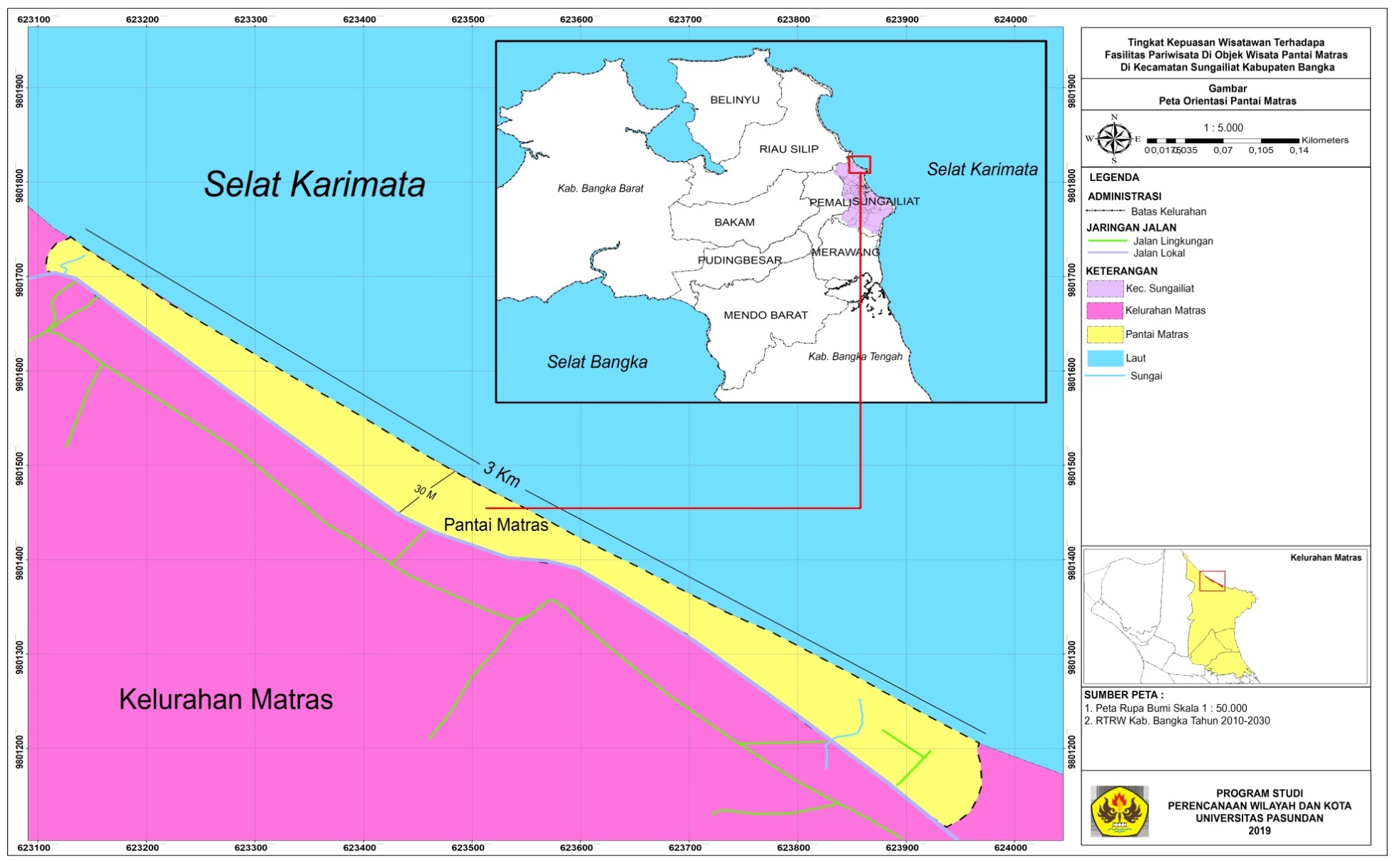 Kawasan Pantai Matras memiliki kelebihan atau keunikan tersendiri karena kawasannya yang sangat alami. Adapun ruang lingkup dari pantai ini adalah :1.4.2	Ruang Lingkup SubstansiPenelitian ini memiliki faktor pada peninjauan akan tingkat kepuasan wisatawan terhadap fasilitas pariwisata, dengan data yang digunakan yaitu data dari instani yang terkait, wawancara dan kuisioner, dengan hasil akhir untuk mengetahui tingkat kepuasan wisatawan terhadap fasilitas pariwisata. Adapun hal-hal yang akan di bahas yaitu :Identifikasi karakteristik wisatawan meliputi karakteristik sosio-ekonomi dan pola perjalanan wisatawan. Karakteristik sosio-ekonomi meliputi jenis kelamin, usia, dan asal wisatawan. Karakteristik pola perjalanan wisatawan yang meliputi frekuensi kunjungan wisata , lama kunjungan, alasan wisata, teman wisata dan moda transportasi yang digunakan wisatawan.Identifikasi kondisi eksisting fasilitas pariwisata meliputi kondisi eksisting fasilitas pariwisata di Pantai Matras yang meliputi akomodasi, tempat makan dan minum, tempat ibadah, tempat parkir, toilet umum/tempat bilas, tempat sampah, pos retribusi, pos keamanan, pusat/papan informasi, fasilitas olahraga dan rekreasi, fasilitas keuangan, toko cinderamata, panggung acara dan gazebo.Identifikasi  tingkat kepuasan wisatawan terhadap fasilitas pariwisata di Pantai Matras yang meliputi akomodasi, tempat makan dan minum, tempat ibadah, tempat parkir, toilet umum/tempat bilas, tempat sampah, pos retribusi, pos keamanan, pusat/papan informasi, fasilitas olahraga dan rekreasi, fasilitas keuangan, toko cinderamata, panggung acara dan gazebo.Identifikasi standar-standar mengenai fasilitas pariwisata di Pantai Matras yang meliputi akomodasi, tempat makan dan minum, tempat ibadah, tempat parkir, toilet umum/tempat bilas, tempat sampah, pos retribusi, pos keamanan, pusat/papan informasi, fasilitas olahraga dan rekreasi, fasilitas keuangan, toko cinderamata, panggung acara dan gazebo.1.5	Metodologi Metodologi yang digunakan dalam penilitian  ini di bagi menjadi tiga bagian yaitu metode pengambilan data, metode pendekatan dan metode analisis yang di gunakan.1.5.1	Metode Pengumpulan DataMetode pengumpulam data pada dasarnya meliputi metode pengumpulan data primer, metode data sekunder dan teknik sampling. Metode pengumpulan data sekunder adalah metode pengumpulan data dengan mendatangi instansi terkait untuk mendapatkan data tertuis dari topik yang akan di kaji. Metode pengumpulan data primer adalah teknik pengumpulan data dengan survei langsung ke objek penelitian untuk mendapatkan data-data primer berupa kondsi lapangan, sehingga di harapkan dapat melengkapi data sekunder di lapangan dan validitas data yang di gunakan menjadi lebih baik.Populasi adalah keseluruhan unit dalam ruang lingkup yang akan diteliti. Populasi dalam penelitian ini adalah wisatawan  yang ada di kawasan Pariwisata Pantai Matras.Untuk penentuan jumlah sampel dalam penelitian ini dilakukan dengan menggunakan rusmus slovin, dimana yang menjadi sasarannya yaitu pengguna wisatawan yang memanfaatkan obyek wisata di kawasan Wisata Pantai Matras di Kecamatan Sugailiat. Dengan memberikan pertanyaan yang disajikan dalam bentuk kuesioner ini merupakan cara untuk mendapatkan data dan informasi. Penentuan jumlah sampel diperoleh dengan menggunakan perhitunganmelalui rumus slovin yaitu:Maka jumlah sampel  yang dibutuhkan untuk menyebarkan kuesioner dihitung dengan rumus slovin dengan tingkat eror (e) 10% yaitu:Dari Hasil Perhitungan diatas didapatkan jumlah responden 100 rang dimana responden tersebut merupakan pengunjung Pantai Matras pada Tahun 2017.Untuk menentukan sampel dari penelitian ini menggunakan teknik sampling yaitu random sampling. Menurut Sugiyono (2001:57) random sampling yaitu teknik pengambilan sampel dari anggota populasi secara acak tanpa memperhatikan stara yang ada dalam populasi itu, sampel dalam penelitian ini yaitu pengunjung Pantai Matras yang berasal dari semua kalangan, karena pengunjung suatu objek wisata dapat berasal dari berbagai macam kalangan.1.5.3	Metode PendekatanMetode Pendekatan yang di gunakan dalam penelitian “Identifikasi Tingkat Kepuasan Wisatawan Terhadap Fasilitas Pariwisata Di Objek Wisata  Pantai Matras Di Kecamatan Sungailiat Kabupaten Bangka”, yaitu :Metode pendekatan untuk sasaran satu yaitu identifikasi karakteristik wisatawan di objek wisata Pantai Matras menggunakan metode pendekatan deskriptif. Dimana pendekatan deskriptif ini dalam hal mengidentifikasi karakteristik wisatawan yaitu untuk melihat karakteristik wisatawan yang didapatkan dari hasil kuisioner(observasi lapangan) di Pantai Matras.Metode pendekatan untuk sasaran dua yaitu identifikasi tingkat kepuasan wisatawan di objek wisata Pantai Matras menggunakan metode pendekatan deskriptif kuantitatif. Pendekatan deskriptif kuantitatif yaitu untuk menghasilkan data yang diperoleh dari hasil observasi lapangan dan dilakukan analisis dengan perhitungan statitiska kemudian diinterpretasikan untuk mengetahui tingkat kepuasan wisatwan di Pantai Matras.1.5.2	Metode Analisis Metode analisis yang di gunakan dalam penelitian “Identifikasi Tingkat Kepuasan Wisatawan Terhadap Fasilitas Pariwisata Di Objek Wisata  Pantai Matras Di Kecamatan Sungailiat Kabupaten Bangka”, adalah :Untuk analisis sasaran satu yaitu identifikasi karakteristik wisatawan menggunakan analisi deskriptif, dengan melihat karakteristik wisatawan dan mendeskripsikan hasil dari kuisioner mengenai karakteristik wisatawan di Pantai Matras.Untuk analisis sasaran dua yaitu indentifikasi tingkat kepuasan wisatawan menggunakan analisis deskriptif kuantitatif dengan melihat tingkat kepuasan wisatawan terhadap fasilitas di Pantai Matras kemudian dibandingkan dengan perhitungan statistika dari standar-standar fasilitas pariwisata, dengan menggunakan rumus sebagai berikut : Fasilitas AkomodasiUntuk menghitung kebutuhan tempat tidur berdasarkan periode kunjungan pertahun, rumus yang digunakan sebagai berikut (Lawson & Boud-Bovy, 1998:194) :  		Keterangan:	Bf = Total jumlah kamar yang diperlukanTy = Jumlah wisatawan per periode waktuSn = Rata – rata masa menginap (dalam satuan malam)Of = Faktor peluang menginapNilai 365 adalah jumlah hari dalam periode waktu yang digunakan. Dalam rumus tersebut periode waktunya adalah 1 tahun, jika periode waktu 1 bulan adalah 30 hari. Faktor peluang menginap adalah nilai kemungkinan menginap atau menggunakan fasilitas akomodasi. Asumsi mengenai faktor peluang ini dapat bervariasi, tetapi biasanya untuk menghitung kebutuhan tempat tidur per tahun digunakan faktor 75%. Sedangkan untuk menghitung kebutuhan tempat tidur periode masa kunjungan tinggi, misalnya 3-4 bulan masa liburan faktor peluang yang digunakan adalah 95%. Hal ini dapat diasumsikan bahwa tidak 100% pengunjung menginap di lokasi wisata. Bisa saja sebagian lainnya menginap ditempat saudara (Inskeep,1991:135).Rumus yang akan digunakan dalam menghitung kebutuhan kamar adalah sebagai berikut :Keterangan :   Rf = Total jumlah kamar yang diperlukanBf = Total jumlah tempat tidur yang diperlukanPr = Jumlah rata – rata nilai hunian kamar (Jumlah orang per kamar)Nilai rata – rata hunian kamar yang biasa digunakan adalah 1.7 dengan asumsi bahwa setiap kamar biasanya lebih banyak ditempati oleh 2 orang. Sedangkn untuk orientasi bisnis, nilai yang digunakan lebih rendah yaitu 1.2 dengan asumsi bahwa satu kamar biasanya ditempati oleh 1 orang (Inskeep, 1991:136). Pantai Matras bukan kawasan pariwisata yang berorientasi pada bisnis sehingga nilai yang digunakan adalah 1.7.Fasilitas Tempat Makan dan MinumPada umumnya suatu kawasan wisata memiliki 1 tempat duduk kelas restoran dan 1 tempat duduk kelas kedai kopi untuk setiap 5 – 20 jumlah tempat tidur. Jumlah ini bervariasi tergantung dari proporsi tempat tidur yang terdistribusi dalam macam – macam jenis akomodasi (Lawsob & Boud-Bovy, 1998:34). Untuk menghitung kebutuhan kursi makan, maka studi ini akan menggunakan nilai minimum yaitu tersedia satu kursi untuk 5 tempat tidur dengan rumus sebagai berikut :Keterangan: Km= total jumlah kursi makan yang diperlukanBf  = total jumlah tempat tidur yang diperlukan.Fasilitas Tempat ParkirLuas ruang parkir standar yang diperlukan satu mobil adalah 4.8 x 2.3 meter (Ditjen Perhubungan Darat,1995:114). Besarnya areal parkir yang diperlukan tergantung pada jumlah kendaraan dan jarak antar kendaraan yang ditentukan, desain untuk akses dan sirkulasi kendaraan (Lawson dan Boud-Bovy, 1998 : 40). Untuk menghitung kebutuhan ruang parkir adalah sebagai berikut : Keterangan:	Pk    = Total luas parkir yang diperlukanRf    = Total jumlah kamar yang diperlukanMm = Total jumlah meja makan yang diperlukan (diasumsikan 1 meja = 4 kursi)Identifikasi sebaran fasilitas di Pantai Matras yang diambil dari hasi digitasi google earth kemuadian divalidasi dari hasil observasi lapangan terhadap lokasi-lokasi fasilitas dan hasilya tmenjadi peta sebaran fasilitas pariwisata di Pantai Matras.Skala Likert yaitu untuk menentukan pembobotan tingkat kepuasan ditentukan dengan Skala Likert. Menurut Martila and James (1977) dalam Usman (2003) menjelaskan bahwa untuk menganalisis tingkat kepuasan konsumen dengan menggunakan skala Likert. Untuk kinerja atau penampilan diberi lima penilaian dengan bobot sebagai berikut Jawaban sangat baik di beri bobot 5, berarti pelanggan sangat puas. Jawaban baik di beri bobot 4, berarti pelanggan puas. Jawaban cukup baik di beri bobot 3, berarti pelanggan cukup puas. Jawaban kurang baik di beri bobot 2, berarti pelanggan kurang puas. Jawaban tidak baik di beri bobot 1, berarti pelanggan tidak puas. 1.6	Sistematika Penulisan Untuk mempermudah memahami isi laporan tugas akhir ini, berikut adalah sistematika penyusunan yang meliputi :BAB I	PENDAHULUAN	Pada bab ini berisikan bagian awal penulisan yang berisikan latar belakang, perumusan persoalan, tujuan dan sasaran, ruang lingkup penelitian, metode pendekatan, dan sistematika penulisan.BAB II	TINJAUAN TEORITIS 	Pada bab ini berisikan landasan teori yang menguraikan teori terkait untuk menunjang studi dan mempermudah  dalam melakukan analisis. Teori-teori yang ada menjelaskan pengertian dan komponen pokok kegiatan pariwisataBAB III 	GAMBARAN UMUM WILAYAH STUDI	Pada bab ini berisikan karakteristik wilayah Kabupaten Bangka, Kecamatan Sungailiat dan Kawasan Objek Wisata Pantai Matras, yaitu mengenai letak dan luas wilayah, penggunaan lahan, kependudukan, profil kegiatan pariwisata  dan karakteristik wisatawan di Pantai Matras. BAB IV ANALISIS TINGKAT KEPUASAN WISATAWAN TERHADAP FASILITAS PARIWISATA DI OBJEK WISATA PANTAI MATRAS DI KECAMATAN SUNGAILIAT KABUPATEN BANGKA	Pada bab ini berisika mengenai analisis tingkat kepuasan wisatawan berdasarkan karakteristik wisatawan, kondisi eksisting fasilitas di Pantai Matras dan standar-stdandar fasilitas pariwisata.BAB V KESIMPULAN DAN REKOMENDASI	Pada bab ini beriskan kesimpualn dan rekomendasi pengembangan kegiatan pariwisata di kawasan wisata Pantai Matras Di Kecamatan Sungailiat Kabupaten Bangka.Gambar I.3Kerangka BerfikirDAFTAR PUSTAKATeks Book  : Ismayanti. 2010. Pengantar Pariwisata. Penerbit: PT Gramedia Widisarana Indonesia Irawan, Handi. 2009. Prinsip Kepuasan Pelanggan. Penerbit: Elek Media Komputindo, Jakarta.Kotler, Philip & Keller, Lane, Kevin. 2015. Manajemen Pemasaran. Penerbit: Erlangga, Jakarta.Pitana, I Gde & Surya Diarta, I Ketut. 2009. Pengantar Ilmu Pariwisata. Penerbit: Andi, Yogyakarta.Pitana, I Gde & Gayatri, Putu G. 2005. Sosiologi Pariwisata. Penerbit: Andi, Yogyakarta.Suryadana, Liga M &  Octavia, Vanny. 2015. Pengantar Pemasaran Pariwisata. Penerbit: Alfabeta.Suwantoro, Gamal. 2004. Dasar-dasar Pariwisata. Penerbit: Andi,YogyakartaWarpani, Suwardjoko & Warpani, Indira. 2007.  Pariwisata Dalam Tata Ruang Wilayah. Penerbit: ITB, Bandung. Yoeti, Oka. 1996. Pengantar Ilmu Pariwisata. Penerbit: Angkasa, Bandung.Peraturan Perundang-undangan : Undang-undang No 10 Tahun 2009 Tentang KepariwisatawanRencana Induk Pembangunan Kepariwisataan Nasional  (RIPPARNAS) Tahun  2010-2025Rencana Induk Pengembangan Pariwisata Daerah (RIPPDA) Kabupaten Bangka Tahun 2008-2017RTRW Provinsi Kepulauan Bangka Belitung tahun 2014-2034RTRW Kabupaten Bangka Tahun 2010-2030Peraturan Pemerintah Republik Indonesia No 50 Tahun 2011 Tentang Rencana Induk Pembangunan Kepariwisataan Nasional Tahun 2010 – 2025SNI 03-1733- 2004, Tata Cara Perencanan Lingkungan Perumahan di Perkotaan.Studi Terdahulu :Savira Putri Irmar, Tugas Akhir, ITB, 2015 “persepsi dan Prefeensi wisatawan Terhadap fasilitas Pariwisata di Pantai Santolo Kabupaten Garut”.Vini Indriasari, Tugas Akhir, Teknik Planologi ITB 2002 ”Arahan Pengambangan Fasilitas Dan Pelayanan Wisata Di Kawasan Pariwisata Pangandaran”.Frans Thomas Manurung, Tugas Akhir, IPB, 2005 “Analisa Tingkat Kepuasan Pengunjung Wisata Agro Gunung Mas Cisarua Bogor (PTPN VIII)”.Arwandi, Skripsi, Teknik PWK Universitas UIN Alauddin Makasar, 2016 “Studi Peningkatan Sarana Dan Prasarana Kawasan Objek Wisata Pantai Pa’dabilang Kecamatan Bontomatee Kabupaten Kepulauan Selayar”.Jefri Junizar , Tugas Akhir, Universitas Pasundan, 2017“ Tingkat Kepuasan Wisatawan Terhadap Komponen-komponen Pariwisata Di Pantai Tanjung Kelayang Kecamatan Sijuk”.Website :https://media.neliti.com/media/publications/189824-ID-pengaruh-daya-tarik-wisata-dan-fasilitas.pdf (Diakses 19 Februari 2018 pukul 19.16WIB)http://lib.ui.ac.id/file?file=digital/126275-T26318-Persepsi%20pelanggan-Tinjauan%20Literatur.pdf (Diakses 19 Februari 2018 pukul 19.20WIB)http://e-journal.uajy.ac.id/8729/3/2EM19191.pdf (Diakses 5 Maret 2018 pukul 17.30WIB)http://library.binus.ac.id/eColls/eThesisdoc/Bab2/2012-2-00849 HM%20Bab2001.pdf (Diakses 9 Maret 2018 pukul 20.46WIB)http://repositori.uin-alauddin.ac.id/1190/1/Arwandi.pdf (Diakses 16 Maret 2018 pukul 19.50WIB)http://cvinspireconsulting.com/pengembangan-sarana-dan-prasarana-daya-tarik-wisata/ (Diakses 2 April 2018 pukul 11.05WIB)http://etheses.uin-malang.ac.id/1216/7/11410138_Bab_3.pdf (Diakses 8 April 2018 pukul 20.19)https://www.diedit.com/skala-likert/ (Diakses 9 April 2018 pukul 10.05WIB)https://www.scribd.com/document/121587968/PENGUKURAN-TINGKAT-KEPUASAN-PELANGGAN (Diakses 8 April 2018 pukul 21.00)http://thesis.binus.ac.id/doc/Bab2/2011-2-01681-HM%20Bab2001.pdf (Diakses 9 April 2018 pukul 11.00)http://e-journal.uajy.ac.id/5091/2/1TA13169.pdf (Diakses 9 April 2018 pukul 13.00)